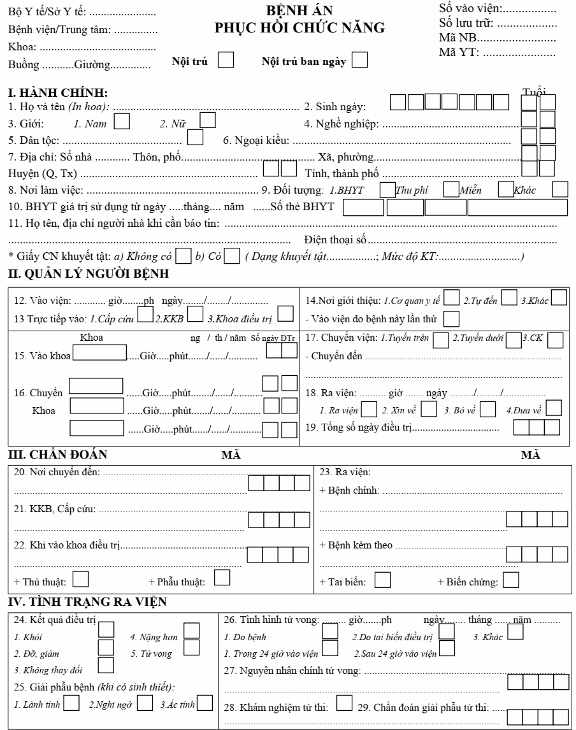 Ngày….. tháng….. năm…..Giám đốc bệnh việnHọ và tên .............................................Trưởng khoaHọ và tên .........................................